Памятка ученикам и родителям по подготовке к ВПР:Накануне тестированияМногие считают: для того чтобы полностью подготовиться к работе, не хватает всего одной, последней перед ним ночи. Это неправильно. Ты устал, и не надо себя переутомлять. Напротив, с вечера перестань готовиться, прими душ, соверши прогулку. 
Выспись как можно лучше, чтобы встать с ощущением бодрости, боевого настроя.Внимание!В начале тестирования тебе сообщат необходимую информацию.Будь внимателен. От того, как ты запомнишь все эти правила, зависит правильность твоих ответов!Сосредоточься!После выполнения предварительной части тестирования, когда ты прояснил все непонятные моменты, постарайся сосредоточиться и забыть про окружающих. Для тебя должны существовать только текст заданий и часы, регламентирующие время выполнения теста.Начни с легкого!Отвечай сначала на те вопросы, в знании ответов на которые не сомневаешься, и не останавливайся на тех, которые могут вызвать долгие раздумья. Тогда ты успокоишься и войдешь в рабочий ритм.Пропускай!Надо научиться пропускать трудные или непонятные задания.Помни: в тексте всегда найдутся такие вопросы, с которыми ты обязательно справишься. Глупо недобрать баллов только потому, что ты не дошел до заданий, которые мог бы легко выполнить, а застрял на тех, которые вызывают у тебя затруднения.Психологические рекомендации родителямУважаемые родители!Психологическая поддержка – это один из важнейших факторов, определяющих успешность Вашего ребенка в сдаче всероссийской проверочной работе. Как же поддержать выпускника?Поддерживать ребенка – значит верить в него.  Взрослые имеют немало возможностей, чтобы продемонстрировать ребенку свое удовлетворение от его достижений или усилий. Другой путь – научить ребенка справляться с различными задачами, создав у него установку: «Ты сможешь это сделать».Подбадривайте детей, хвалите их за то, что они делают хорошо. Повышайте их уверенность в себе, так как чем больше ребенок боится неудачи, тем более вероятности допущения ошибок. Наблюдайте за самочувствием ребенка, никто, кроме Вас, не сможет вовремя заметить и предотвратить ухудшение состояние ребенка, связанное с переутомлением. Контролируйте режим подготовки ребенка.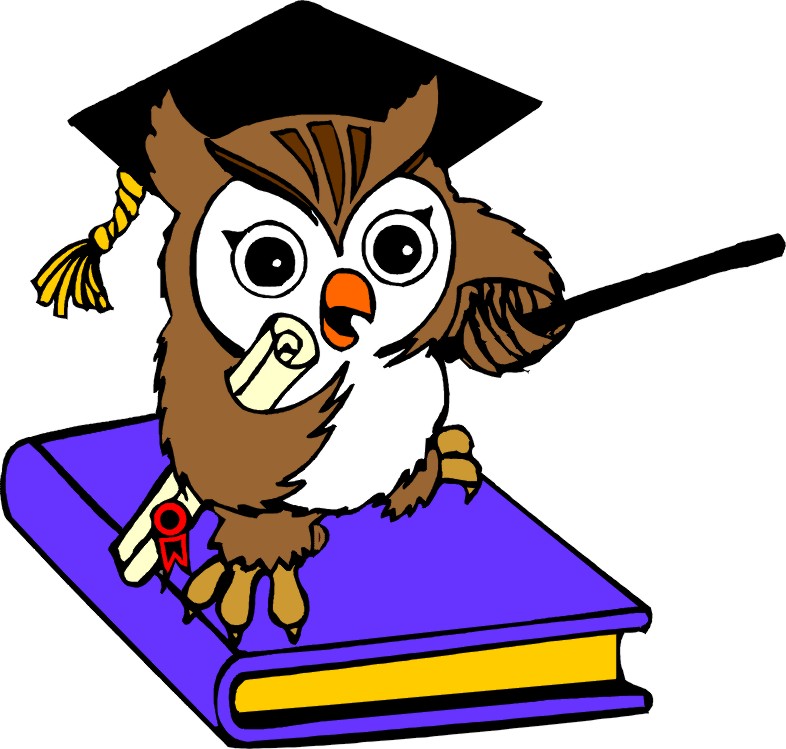 Памятка  по подготовке к ВПР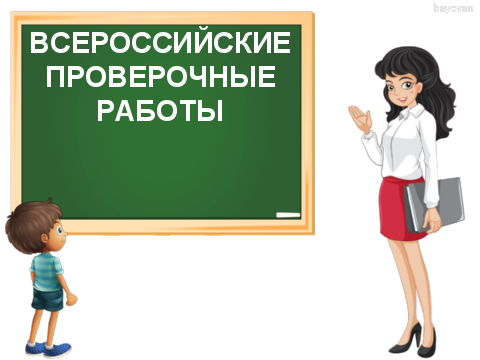 